	Geneva, 11 November 2011Dear Sir/Madam,In the context of the ITU-T strategic objective to bridge the standardization gap I am pleased to inform you that TSB will offer interpretation in the official languages for both the opening and closing plenary sessions of Study Group meetings, upon request from Member States. This should enable all delegates to participate more fully in the meetings.Yours faithfully,Malcolm Johnson
Director of the Telecommunication
Standardization BureauTelecommunication Standardization
Bureau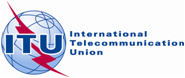 Ref:Addendum 1 to 
TSB Collective letter 7/17Tel:
Fax:E-mail:
+41 22 730 5866
+41 22 730 5853
tsbsg17@itu.intTo Administrations of Member States of the Union, to ITU-T Sector Members, to ITU-T Associates and to ITU-T Academia participating in the work of Study Group 17Subject:Meeting of Study Group 17
Geneva, 20 February-2 March 2012